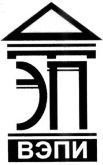 Автономная некоммерческая образовательная организация высшего образования«Воронежский экономико-правовой институт»(АНОО ВО «ВЭПИ»)Утверждено приказом ректора от 01.02.2018 № 19 ПОЛОЖЕНИЕ О порядке оформления возникновения,приостановления и прекращения отношений между Институтом и обучающимися и (или) родителями (законными представителями) несовершеннолетних обучающихся, иными физическими и юридическими лицами в АНОО ВО «ВЭПИ» и филиалах1. Общие положения1.1.	Настоящее Положение разработано на основании Гражданского кодекса Российской Федерации, Федерального закона от 29.12.2012 № 273-ФЗ «Об образовании в Российской Федерации», Постановления Правительства РФ от 15.08.2013 № 706 «Об утверждении Правил оказания платных образовательных услуг», иных нормативных правовых актов, регламентирующих порядок оформления возникновения, приостановления и прекращения образовательных отношений, Устава Автономной некоммерческой образовательной организации высшего образования «Воронежский экономико-правовой институт» (далее - АНОО ВО «ВЭПИ», Институт), Положения о порядке оказания платных образовательных услуг в АНОО ВО «ВЭПИ» и филиалах.1.2.	Настоящее Положение определяет порядок оформления возникновения, приостановления и прекращения отношений между Институтом и обучающимися и (или) родителями (законными представителями) несовершеннолетних обучающихся, иными физическими и юридическими лицами.2. Порядок оформления возникновения образовательных отношений2.1. Основанием возникновения образовательных отношений между Институтом и обучающимися и (или) родителями (законными представителями) несовершеннолетних обучающихся, иными физическими и юридическими лицами является приказ ректора Института о зачислении лица на обучение в Институт, или для прохождения промежуточной аттестации и(или) государственной итоговой аттестации.2.2.	Изданию приказа ректора Института о зачислении предшествует заключение договора об оказании платных образовательных услуг. Типовая форма договоров об оказании платных образовательных услуг утверждается приказом ректора Института.2.3. Для заключения договора об оказании платных образовательных услуг при приеме в Институт обучающийся и (или) заказчик по договору должен обратиться в приемную комиссию Института.2.4. Для заключения договора об оказании платных образовательных услуг при переводе, восстановлении, а также дополнительных соглашений к договору об оказании платных образовательных услуг потребитель и (или) заказчик должен обратиться в расчетный отдел Института.2.5. Договор с учетом результатов вступительных испытаний является основанием для зачисления поступающего в число обучающихся Института, наряду с другими документами, предусмотренными правилами приема в Институт, действующими в текущем учебном году.2.6. Лицо, отчисленное из Института по инициативе обучающегося до завершения освоения основной образовательной программы, имеет право на восстановление для обучения в течение пяти лет после отчисления при наличии свободных мест, но не ранее завершения учебного года (семестра), в котором данное лицо было отчислено.2.7. Порядок и условия восстановления в Институте обучающегося, отчисленного из Института, определяется Положением «О порядке и основаниях перевода, восстановления и отчисления обучающихся в Автономной некоммерческой образовательной организации высшего образования «Воронежский экономико-правовой институт» и филиалах».2.8.	При восстановлении обучающегося в Институт, а также при переводе в Институт из иной образовательной организации заключается договор об оказании платных образовательных услуг на оставшийся срок обучения, в порядке, предусмотренном Положением о порядке оказания платных образовательных услуг в АНОО ВО «ВЭПИ и филиалах», и издается приказ ректора Института о зачислении в порядке перевода или приказ ректора Института о зачислении в порядке восстановления, соответственно.2.9.	Институт заключает договор при наличии возможности оказать запрашиваемую потребителем образовательную услугу.2.10. Институт не оказывает предпочтение одному потребителю перед другим в отношении заключения договора, кроме случаев, предусмотренных законом и иными нормативными правовыми актами.2.11. Договор заключается в письменной форме до начала оказания платных образовательных услуг и содержит следующие сведения:2.11.1. Полное наименование Института;2.11.2. Место нахождения Института;2.11.3.	Наименование или фамилия, имя, отчество (при наличии) заказчика, телефон заказчика;2.11.4.	Место нахождения или место жительства заказчика;2.11.5.	Фамилия, имя, отчество (при наличии) представителя Института и (или) заказчика, реквизиты документа, удостоверяющего полномочия представителя Института и (или) заказчика;2.11.6.	Фамилия, имя, отчество (при наличии) обучающегося, его место жительства, телефон (указывается в случае оказания платных образовательных услуг в пользу обучающегося, не являющегося заказчиком по договору);2.11.7.	Права, обязанности и ответственность Института, заказчика и обучающегося;2.11.8. Полная стоимость образовательных услуг, порядок их оплаты;2.11.9. Сведения о лицензии на осуществление образовательной деятельности (наименование лицензирующего органа, номер и дата регистрации лицензии);2.11.10.	Вид, уровень и (или) направленность образовательной программы (часть образовательной программы определенного уровня, вида и (или) направленности);2.11.11.	Форма обучения;2.11.12.	Сроки освоения образовательной программы (продолжительность обучения);2.11.13.	Вид документа (при наличии), выдаваемого обучающемуся после успешного освоения им соответствующей образовательной программы (части образовательной программы);2.11.14.	Порядок изменения и расторжения договора;2.11.15.	Другие необходимые сведения, связанные со спецификой оказываемых платных образовательных услуг.2.12.	Договор составляется в экземплярах по числу сторон договора.2.13. Сведения, указанные в договоре, должны соответствовать информации, размещенной на официальном сайте Института в информационно-телекоммуникационной сети «Интернет» на дату заключения договора.2.14. Права и обязанности обучающегося, предусмотренные законодательством об образовании, Уставом Института, правилами внутреннего распорядка обучающихся и иными локальными актами Института, возникают у лица, принятого на обучение, с даты, указанной в приказе ректора Института о зачислении.3. Порядок оформления изменения образовательных отношений3.1. Образовательные отношения между Институтом и обучающимися и (или) родителями (законными представителями) несовершеннолетних обучающихся, иными физическими и юридическими лицами изменяются в случае изменения условий получения обучающимся образования по конкретной основной или дополнительной образовательной программе, повлекшего за собой изменение взаимных прав и обязанностей обучающегося и Институтом.3.2. Образовательные отношения могут быть изменены, как по инициативе обучающегося (родителей (законных представителей) несовершеннолетнего обучающегося, иных физических и юридических лиц), по его заявлению в письменной форме, так и по инициативе Института.3.3. Основанием для изменения образовательных отношений является дополнительное соглашение к договору об оказании платных образовательных услуг, которое с момента подписания становится его неотъемлемой. Приказ ректора Института издается на основании внесенных изменений в договор об оказании платных образовательных услуг.3.4. Права и обязанности обучающегося, предусмотренные законодательством Российской Федерации об образовании и локальными нормативными актами Института изменяются с даты издания приказа ректора Института или с иной указанной в нем даты.4. Порядок оформления прекращения образовательных отношений4.1. Образовательные отношения между Институтом и обучающимися и (или) родителями (законными представителями) несовершеннолетних обучающихся, иными физическими и юридическими лицами прекращаются в связи с отчислением обучающегося из Института:4.1.1. В связи с получением образования (завершением обучения).4.1.2. Досрочно по следующим основаниям:4.1.2.1.	По инициативе обучающегося или родителей (законных представителей) несовершеннолетнего обучающегося, иных физических и юридических лиц, в том числе в случае перевода обучающегося для продолжения освоения образовательной программы в другую организацию, осуществляющую образовательную деятельность;4.1.2.2.	По инициативе Института, в случае применения к обучающемуся, достигшему возраста пятнадцати лет, отчисления как меры дисциплинарного взыскания, в случае невыполнения обучающимся по профессиональной образовательной программе обязанностей по добросовестному освоению такой образовательной программы и выполнению учебного плана, а также в случае установления нарушения порядка приема в Институт, повлекшего по вине обучающегося его незаконное зачисление в Институт;4.1.2.3. По обстоятельствам, не зависящим от воли обучающегося или родителей (законных представителей) несовершеннолетнего обучающегося, иных физических и юридических лиц и Институт, в том числе в случае ликвидации Института;4.1.2.4. При просрочке оплаты стоимости платных образовательных услуг.4.2.	При досрочном прекращении образовательных отношений между Институтом и обучающимися и (или) родителями (законными представителями) несовершеннолетних обучающихся, иных физических и юридических лиц по инициативе обучающегося и (или) родителей (законных представителей) несовершеннолетних обучающихся, иных физических и юридических лиц подается соответствующее заявление в деканат, которое является основанием для издания приказа ректора Института об отчислении.4.3. При досрочном прекращении образовательных отношений между Институтом и обучающимися и (или) родителями (законными представителями) несовершеннолетних обучающихся, иными физическими и юридическими лицами по инициативе Института декан факультета письменно уведомляет обучающегося и (или) родителей (законных представителей) несовершеннолетнего обучающегося, иных физических и юридических лиц о возможности его отчисления из Института, и запрашивает в случае необходимости объяснения.4.4. В случае отказа предоставить объяснения, а также уклонения от дачи обучающимся объяснений в установленные в уведомлении сроки, комиссией составляется соответствующий акт.4.5.	Декан факультета представляет ректору Института служебную записку об отчислении обучающегося с приложением документов, подтверждающих уведомление обучающегося и (или) родителей (законных представителей) несовершеннолетнего обучающегося, иных физических и юридических лиц о предстоящем отчислении из Института.4.6.	После издания приказа ректора Института об отчислении обучающегося из Института декан факультета письменно уведомляет обучающегося и (или) родителей (законных представителей) несовершенно летнего обучающегося, иных физических и юридических лиц, об отчислении со ссылкой на дату и номер приказа ректора Института об отчислении.4.7. Основанием для прекращения образовательных отношений является приказ ректора Института об отчислении обучающегося из Института.4.8. При досрочном прекращении образовательных отношений договор об оказании платных образовательных услуг, заключенный между Институтом и обучающимся или родителями (законными представителями) несовершеннолетнего обучающегося, иными физическими и юридическими лицами расторгается на основании приказа ректора Института об отчислении обучающегося из Института, с составлением соглашения о расторжении договора. Права и обязанности обучающегося, предусмотренные законодательством об образовании и локальными нормативными актами Института, прекращаются с даты его отчисления из Института.4.9.	При досрочном прекращении образовательных отношений Институт в трехдневный срок после издания приказа ректора Института об отчислении обучающегося, выдает лицу, отчисленному из Института, справку об обучении в соответствии законодательством Российской Федерации об образовании.5. Порядок оформления приостановления обучения в Институте5.1.	Образовательные отношения могут быть приостановлены в связи с невозможностью освоения обучающимся образовательной программы по медицинским показаниям, семейным и иным обстоятельствам на период времени, не превышающий двух лет.5.2.	Основанием для приостановления образовательных отношений служит личное заявление обучающегося, а также заключение врачебной комиссии медицинской организации (для приостановления образовательных отношений по медицинским показаниям), повестка военного комиссариата, содержащая время и место отправки к месту прохождения военной службы (для приостановления образовательных отношений в случае призыва на военную службу), документы, подтверждающие основание для приостановления образовательных отношений (при наличии).5.3.	Решение о приостановлении образовательных отношений принимается ректором Института в десятидневный срок со дня получения от обучающегося заявления и прилагаемых к нему документов (при наличии) и оформляется приказом.5.4. Приказ ректора Института о приостановлении образовательных отношений является основанием для оформления дополнительного соглашения к договору об оказании платных образовательных услуг.5.5. На период приостановления образовательных отношений плата за обучение не взимается.5.6.	Приостановление образовательных отношений завершается по окончании периода времени, на который образовательные отношения были приостановлены, либо до окончания указанного периода на основании заявления обучающегося.5.7.	Обучающийся допускается к обучению на основании приказа ректора Института.Начальник расчетного отдела	Ю.Л. Чернусских